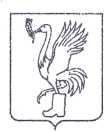 СОВЕТ ДЕПУТАТОВТАЛДОМСКОГО ГОРОДСКОГО ОКРУГА МОСКОВСКОЙ ОБЛАСТИ141900, г. Талдом, пл. К. Маркса, 12                                                          тел. 8-(49620)-6-35-61; т/ф 8-(49620)-3-33-29 Р Е Ш Е Н И Еот __22 декабря____  2022 г.                                                             №  99┌                                                              ┐О внесении изменения в Положение о денежном содержании лиц, замещающих муниципальные должности и должности муниципальной службы в Талдомском городском округе Московской области», утвержденного решением Совета депутатов Талдомского городского округа от 26.12.2019 № 116В соответствии с постановлением Правительства Российской Федерации от 07.07.2021 № 1126 «О подведении итогов Всероссийской переписи населения 2020года», ст.4 Закона Московской области от 11.11.2011 № 194/2011-ОЗ "О денежном содержании лиц, замещающих муниципальные должности и должности муниципальной службы в Московской области",  Совет депутатов Талдомского городского округаРЕШИЛ:1. Внести изменение в Приложение «Таблица коэффициентов, применяемых при исчислении должностных окладов лиц, замещающих муниципальные должности и должности муниципальной службы в Талдомском городском округе Московской области» к  «Положению о денежном содержании лиц, замещающих муниципальные должности и должности муниципальной службы в Талдомском городском округе Московской области», утвержденного решением Совета депутатов Талдомского городского округа от 26.12.2019 № 116,  изложив его в новой редакции.ТАБЛИЦА КОЭФФИЦИЕНТОВ, ПРИМЕНЯЕМЫХ ПРИ ИСЧИСЛЕНИИ ДОЛЖНОСТНЫХ ОКЛАДОВ ЛИЦ, ЗАМЕЩАЮЩИХ МУНИЦИПАЛЬНЫЕ ДОЛЖНОСТИ И ДОЛЖНОСТИ МУНИЦИПАЛЬНОЙ СЛУЖБЫ В ТАЛДОМСКОМ ГОРОДСКОМ ОКРУГЕ МОСКОВСКОЙ ОБЛАСТИ2. Настоящее решение вступает в силу с 01.01.2023 г.3. Контроль исполнения настоящего решения возложить на председателяСовета депутатов Талдомского городского округа Аникеева М.И.Председатель Совета депутатов Талдомского городского округа				                          М.И. АникеевГлава Талдомского городского округа                                                        Ю.В. КрупенинN Наименование должностейКоэффициентМуниципальные должностиМуниципальные должности1Глава 5,52Председатель Совета депутатов 5,23Председатель контрольно-счетной палаты 4,6Должности муниципальной службы категории "руководители", "помощники (советники)", "специалисты"Должности муниципальной службы категории "руководители", "помощники (советники)", "специалисты"4Заместитель главы администрации 3,85Председатель комитета, начальник управления администрации 3,56Заместитель председателя комитета администрацииЗаместитель начальника управления администрации 3,17Начальник отдела администрации 2,78Начальник отдела в составе комитета, управления  администрации Заместитель начальника отдела администрации Начальник сектора администрации2,69Заместитель начальника отдела в составе комитета, управления  администрации Начальник сектора в составе комитета, управления, отдела  администрации 2,310Пресс-секретарь главы Помощник главы Консультант Инспектор контрольно-счетной палаты2,311Главный специалист2,112Ведущий специалист1,613Специалист 1-й категории1,114Специалист 2-й категории1,015Специалист0,8